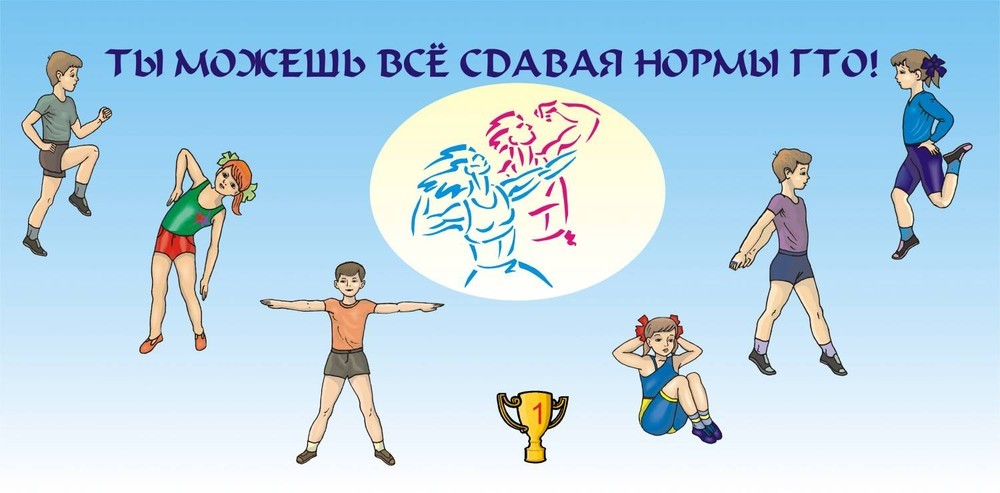 Что такое ГТО?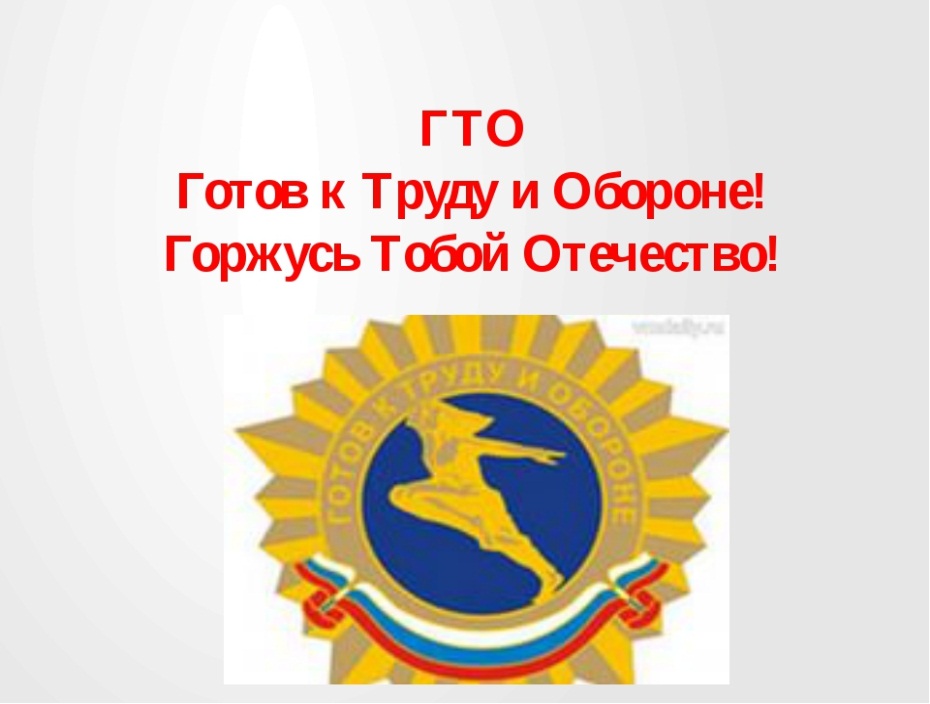 Что нужно делать, чтобы быть здоровым?